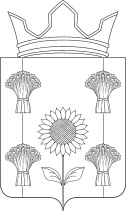 АДМИНИСТРАЦИЯ НОВОЛЕНИНСКОГО СЕЛЬСКОГО ПОСЕЛЕНИЯ ТИМАШЕВСКОГО РАЙОНАП О С Т А Н О В Л Е Н И Еот  08.11.2022 г.                                                                                                                   №108хутор ЛенинскийОб утверждении положенияо проверке соблюдения гражданином, замещавшим должностьмуниципальной службы в администрации Новоленинского сельского поселения Тимашевского района, запрета на заключение трудовогоили гражданско-правового договора с коммерческой илинекоммерческой организацией в случаях, если отдельныефункции муниципального (административного) управления даннойорганизацией входили в должностные (служебные) обязанностимуниципального служащего, и соблюдения работодателем условийзаключения трудового или гражданско-правового договорас таким гражданиномВ соответствии с Федеральным законом от 25 декабря 2008 г.  № 273-ФЗ «О противодействии коррупции», Федеральным законом от                                   2 марта 2007 г. № 25-ФЗ «О муниципальной службе в Российской Федерации», руководствуясь Уставом Новоленинского сельского поселения Тимашевского района,  п о с т а н о в л я ю:1. Утвердить положение о проверке соблюдения гражданином, замещавшим должность муниципальной службы в администрации Новоленинского сельского поселения Тимашевского района, запрета на заключение трудового или гражданско-правового договора с коммерческой или некоммерческой организацией в случаях, если отдельные функции муниципального (административного) управления данной организацией входили в должностные (служебные) обязанности муниципального служащего, и соблюдения работодателем условий заключения трудового или гражданско-правового договора с таким гражданином.2. Заместителю главы Новоленинского сельского поселения Тимашевского района Гриценко Е.Ф.  опубликовать настоящее постановление в газете  «Новоленинские вести» и разместить его на официальном сайте Новоленинского сельского поселения Тимашевского района в информационно-телекоммуникационной сети «Интернет».3. Постановление вступает в силу после его официального опубликования.Исполняющий обязанностиглавы Новоленинского сельскогопоселения Тимашевского района                                                 Е.Ф. Гриценко       Приложение УТВЕРЖДЕНОпостановлением администрацииНоволенинского сельского поселения Тимашевского районаот ____________ № _________ПОЛОЖЕНИЕ о проверке соблюдения гражданином, замещавшим должностьмуниципальной службы в администрации Новоленинского сельского поселения Тимашевского района, запрета на заключение трудовогоили гражданско-правового договора с коммерческой илинекоммерческой организацией в случаях, если отдельныефункции муниципального (административного) управления даннойорганизацией входили в должностные (служебные) обязанностимуниципального служащего, и соблюдения работодателем условийзаключения трудового или гражданско-правового договора1. Положение о проверке соблюдения гражданином, замещавшим должность муниципальной службы в администрации Новоленинского сельского поселения Тимашевского района,  запрета  на  заключение трудового или гражданско-правового договора с коммерческой или некоммерческой организацией в случаях, если отдельные функции муниципального (административного) управления данной организацией входили в должностные (служебные) обязанности муниципального служащего, и соблюдения работодателем условий заключения трудового или гражданского-правового договора с таким гражданином (далее - Положение), разработано в соответствии с Федеральным законом от 25 декабря 2008  № 273-ФЗ «О противодействии коррупции» (далее - Закон), Федеральным законом от 2 марта 2007 г. № 25-ФЗ «О муниципальной службе в Российской Федерации» и определяет порядок осуществления проверки:а) соблюдения  гражданином,  замещавшим  должность  муниципальной службы,  включенную  в   Перечень   должностей    муниципальной    службы    в администрации Новоленинского сельского поселения   Тимашевского   района,   предусмотренных    статьей   12 Закона, утвержденный постановлением администрации Новоленинского сельского поселения Тимашевского района (далее - гражданин, замещавший должность муниципальной службы),   запрета   на    замещение   должности   в коммерческой   или  некоммерческой организации (далее - организация) на условиях трудового договора в течение двух лет после увольнения с муниципальной службы и (или)  выполнения в данной организации работы (оказания услуги)  в  течение  месяца  стоимостью  более  ста   тысяч  рублей   на  условиях гражданско-правового договора (гражданско-правовых договоров) (далее - трудовой (гражданско-правовой) договор), если отдельные функции муниципального (административного) управления данной организацией входили в должностные  (служебные) обязанности муниципального служащего, без  согласия комиссии  по соблюдению требований  к  служебному поведению муниципальных служащих администрации Новоленинского сельского поселения Тимашевского района и урегулированию конфликта интересов (далее - Комиссия);б) соблюдения работодателем условий заключения трудового (гражданско-правового) договора с гражданином, замещавшим должность муниципальной службы.2. Основаниями для осуществления проверки являются:а) поступившее в соответствии  с  ч. 4   ст. 12 Закона  и  ст. 64.1 Трудового  кодекса  Российской Федерации  в  администрацию  Новоленинского сельского поселения Тимашевского района (далее - администрация)  письменное  сообщение  от  работодателя,  который  заключил трудовой (гражданско-правовой) договор с гражданином, замещавшим должность муниципальной службы,  в  порядке,  предусмотренном Правилами сообщения работодателем  о заключении трудового или гражданско-правового договора на выполнение работ (оказание услуг) с гражданином,  замещавшим должности государственной или муниципальной службы, перечень которых устанавливается нормативными правовыми актами Российской Федерации, утвержденными постановлением Правительства Российской Федерации от 21 января 2015  № 29 (далее - Правила);б) обращение гражданина, замещавшего должность муниципальной службы, до истечения двух лет после увольнения с муниципальной службы в Комиссию о даче согласия на замещение должности на условиях трудового (гражданско-правового) договора в организации, если отдельные функции муниципального (административного) управления данной организацией входили в его должностные (служебные) обязанности (далее - обращение в Комиссию о даче согласия, дача согласия);в) письменная информация, представленная правоохранительными органами, государственными органами, органами местного самоуправления, их должностными лицами, организациями и гражданами (далее - лица, направившие информацию) о несоблюдении гражданином и (или) работодателем требований Закона.3. Информация анонимного характера не может служить основанием для проверки.4. Проверка, предусмотренная пунктом 1 настоящего Положения, и информирование о ее результатах осуществляется заместителем главы Новоленинского сельского  (далее – заместитель главы) в течение 14 рабочих дней с момента наступления одного из оснований для осуществления проверки, предусмотренных подпунктами «а» и «в» пункта 2 настоящего Положения.5. В случае поступления сообщения, предусмотренного подпунктом «а» пункта 2 настоящего Положения (далее - письменная информация), специалист отдела муниципальной службы и кадров рассматривает письменную информацию и осуществляет подготовку мотивированного заключения о соблюдении (несоблюдении) гражданином, замещавшим должность муниципальной службы, требований ст. 12 Закона (далее - мотивированное заключение).Письменная информация, а также мотивированное заключение и другие материалы в течение семи рабочих дней со дня поступления письменной информации представляются председателю Комиссии.При поступлении в Комиссию мотивированного заключения, содержащего выводы о наличии отдельных функций муниципального (административного) управления организацией, входивших в должностные (служебные) обязанности муниципального служащего, исполняемые во время замещения должности муниципальной службы, отдел муниципальной службы и кадров проверяет наличие:а) обращения в Комиссию о даче согласия;б) протокола заседания Комиссии с решением о даче гражданину, замещавшему должность муниципальной службы,  согласия  на  замещение  на условиях трудового (гражданско-правового) договора должности в организации,   если отдельные  функции   муниципального  (административного) управления данной организацией входили в его должностные (служебные) обязанности (далее - протокол Комиссии, содержащий решение о даче согласия).При  наличии  протокола Комиссии, содержащего решение о  даче согласия, заместитель главы приобщает письменную информацию от работодателя   к  данному  протоколу  и  информирует  работодателя  о соблюдении  гражданином,   замещавшим    должность муниципальной службы,  требований   ст.  12  Закона.При  отсутствии протокола Комиссии, содержащего решение о даче согласия,  либо  при  наличии   протокола  Комиссии,   содержащего  решение    об  отказе  гражданину,  замещавшему  должность  муниципальной службы,  в замещении на условиях трудового (гражданско-правового) договора должности в организации,  если отдельные функции муниципального (административного) управления данной организацией входили в его должностные (служебные) обязанности, мотивированное заключение о несоблюдении гражданином требований ст. 12 Закона направляется с материалами для рассмотрения Комиссией.При  принятии Комиссией решения о нарушении требований ст. 12 Закона при замещении гражданином, замещавшим должность  муниципальной службы,  на  условиях трудового  (гражданско-правового) договора должности  в организации, если отдельные функции  муниципального (административного) управления данной организацией входили в его должностные (служебные) обязанности, информация о несоблюдении требований Закона направляется:главе Новоленинского сельского поселения Тимашевского района в котором  гражданин  ранее  замещал   должность   муниципальной  службы;работодателю, который информируется об обязательном прекращении трудового (гражданско-правового) договора с гражданином, замещавшим должность  муниципальной службы;в  органы прокуратуры для принятия мер в рамках компетенции.6. При  поступлении обращения, предусмотренного  подпунктом «б» пункта 2 настоящего Положения, и даче Комиссией согласия гражданину, замещавшему  должность  муниципальной  службы,  на замещение  на  условиях трудового (гражданско-правового) договора должности в организации, если отдельные функции муниципального (административного) управления данной организацией входили в его должностные (служебные) обязанности, заместитель главы проверяет факт поступления письменной информации от работодателя о заключении с ним трудового (гражданско-правового) договора в порядке, предусмотренном Правилами.При  не  поступлении письменной информации, указанной в обращении гражданина,  замещавшего должность муниципальной службы, от работодателя в части заключении трудового (гражданско-правового) договора в течение
10 дней с даты его заключения, либо поступлении данной информации с нарушением порядка, предусмотренного Правилами, заместитель главы информирует органы прокуратуры в течение 10 рабочих дней о возможном несоблюдении работодателем обязанности, предусмотренной ч. 4  ст. 12  Закона.При наличии письменной информации от работодателя о заключении трудового (гражданско-правового) договора, указанная информация приобщается к протоколу Комиссии, содержащему решение о даче согласия.7. При поступлении в администрацию Новоленинского сельского поселения Тимашевского района информации, предусмотренной подпунктом «в» пункта 2 настоящего Положения, информация подлежит направлению заместителю главы.Заместитель главы проверяет наличие:а) протокола Комиссии, содержащего решение о даче согласия;б) письменной информации работодателя о заключении трудового (гражданско-правового) договора с гражданином, замещавшим должность муниципальной службы.В случае наличия указанных документов лица, направившие информацию, а также органы прокуратуры извещаются о соблюдении гражданином, замещавшим должность муниципальной службы, и работодателем требований Закона.В случае отсутствия указанных документов лица, направившие информацию, а также органы прокуратуры извещаются о несоблюдении гражданином, замещавшим должность муниципальной службы, и (или) работодателем требований Закона.Информирование осуществляется в сроки, определенные пунктом 4 настоящего Положения.Исполняющий обязанностиглавы Новоленинского сельскогопоселения Тимашевского района                                                        Е.Ф. Гриценко